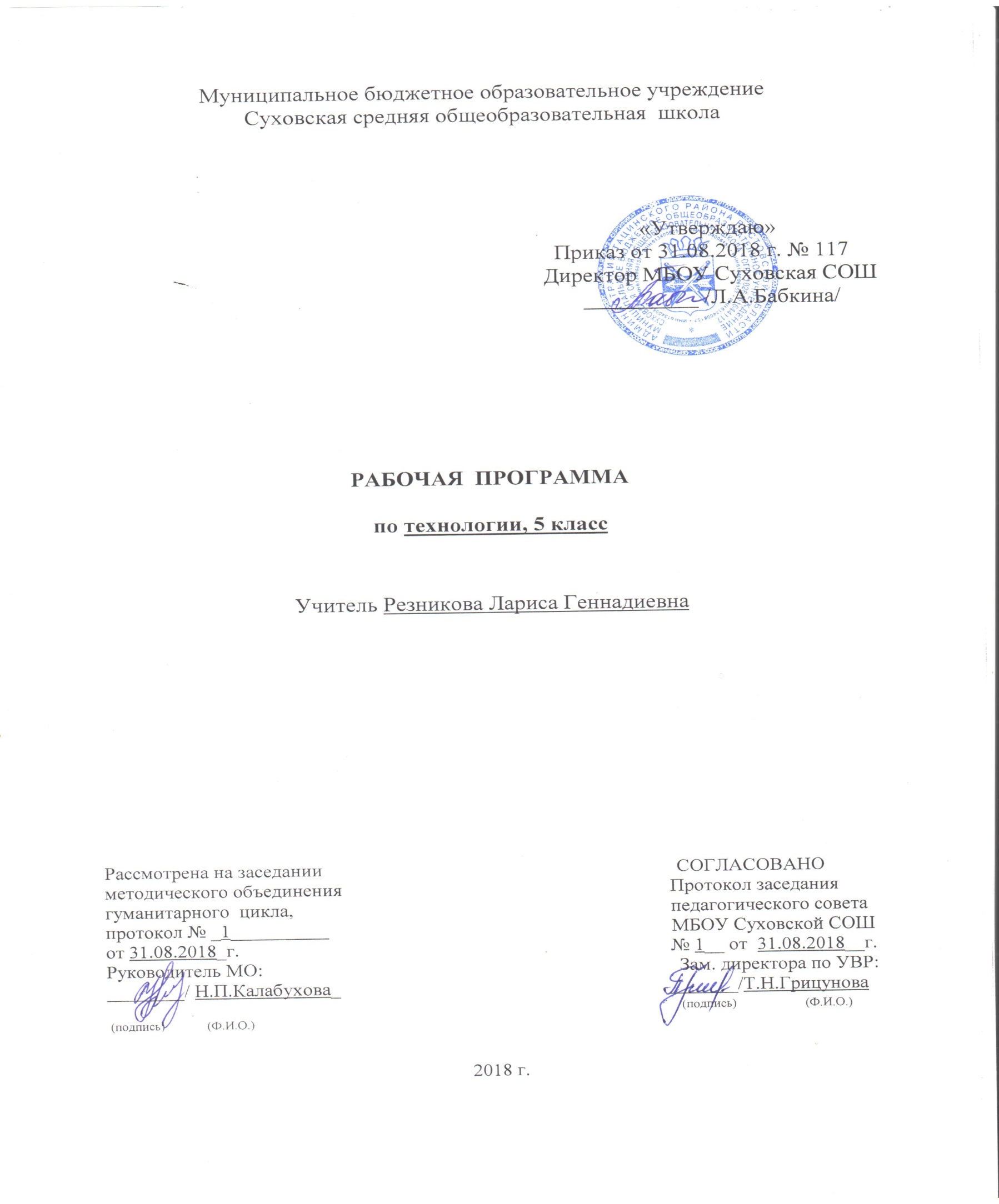 1.ПЛАНИРУЕМЫЕ РЕЗУЛЬТАТЫ ИЗУЧЕНИЯ УЧЕБНОГО ПРЕДМЕТАВ результате учебного курса обучающийся овладеет:Индустриальные  технологииТехнологии обработки конструкционных и поделочных материаловнаучится:• находить в учебной литературе сведения, необходимые для конструирования объекта и осуществления выбранной технологии;• читать технические рисунки, эскизы, чертежи, схемы;• выполнять в масштабе и правильно оформлять технические рисунки и эскизы разрабатываемых объектов;• осуществлять технологические процессы создания или ремонта материальных объектов.получит возможность научиться:• грамотно пользоваться графической документацией и технико-технологической информацией, которые применяются при разработке, создании и эксплуатации различных технических объектов;• осуществлять технологические процессы создания или ремонта материальных объектов, имеющих инновационные элементы.Электротехниканаучится:• разбираться в адаптированной для школьников технико-технологической информации по электротехнике и ориентироваться в электрических схемах, которые применяются при разработке, создании и эксплуатации электрифицированных приборов и аппаратов, составлять простые электрические схемы цепей бытовых устройств и моделей;• осуществлять технологические процессы сборки или ремонта объектов, содержащих электрические цепи с учётом необходимости экономии электрической энергии.получит возможность научиться:• составлять электрические схемы, которые применяются при разработке электроустановок, создании и эксплуатации электрифицированных приборов и аппаратов, используя дополнительные источники информации (включая Интернет);• осуществлять процессы сборки, регулировки или ремонта объектов, содержащих электрические цепи с элементами электроники и автоматики.Технологии ведения домаКулинариянаучится:• самостоятельно готовить для своей семьи простые кулинарные блюда из сырых и варёных овощей и фруктов, молока и молочных продуктов, яиц, рыбы, мяса, птицы, различных видов теста, круп, бобовых и макаронных изделий, отвечающие требованиям рационального питания, соблюдая правильную технологическую последовательность приготовления, санитарно-гигиенические требования и правила безопасной работы.получит возможность научиться:• составлять рацион питания на основе физиологических потребностей организма;• выбирать пищевые продукты для удовлетворения потребностей организма в белках, углеводах, жирах, витаминах, минеральных веществах; организовывать своё рациональное питание в домашних условиях; применять различные способы обработки пищевых продуктов с целью сохранения в них питательных веществ;• применять основные виды и способы консервирования и заготовки пищевых продуктов в домашних условиях;• экономить электрическую энергию при обработке пищевых продуктов; оформлять приготовленные блюда, сервировать стол; соблюдать правила этикета за столом;• определять виды экологического загрязнения пищевых продуктов; оценивать влияние техногенной сферы на окружающую среду и здоровье человека;• выполнять мероприятия по предотвращению негативного влияния техногенной сферы на окружающую среду и здоровье человека.Создание изделий из текстильных и поделочных материаловнаучится:• изготавливать с помощью ручных инструментов и оборудования для швейных и декоративно-прикладных работ, швейной машины простые по конструкции модели швейных изделий, пользуясь технологической документацией;• выполнять влажно-тепловую обработку швейных изделий.получит возможность научиться:• выполнять несложные приёмы моделирования швейных изделий, в том числе с использованием традиций народного костюма;• использовать при моделировании зрительные иллюзии в одежде; определять и исправлять дефекты швейных изделий;• выполнять художественную отделку швейных изделий;• изготавливать изделия декоративно-прикладного искусства, региональных народных промыслов;• определять основные стили в одежде и современные направления моды.Технологии исследовательской, опытнической и проектной деятельностинаучится:• планировать и выполнять учебные технологические проекты: выявлять и формулировать проблему; обосновывать цель проекта, конструкцию изделия, сущность итогового продукта или желаемого результата; планировать этапы выполнения работ; составлять технологическую карту изготовления изделия; выбирать средства реализации замысла, осуществлять технологический процесс; контролировать ход и результаты выполнения проекта;• представлять результаты выполненного проекта: пользоваться основными видами проектной документации; готовить пояснительную записку к проекту; оформлять проектные материалы; представлять проект к защите.Выпускник получит возможность научиться:• организовывать и осуществлять проектную деятельность на основе установленных правил, поиска новых решений, планировать и организовывать технологический процесс с учётом имеющихся ресурсов и условий;• осуществлять презентацию, экономическую и экологическую оценку проекта; разрабатывать вариант рекламы для продукта труда.Современное производство и профессиональное самоопределениенаучится: построению 2—3 вариантов личного профессионального плана и путей получения профессионального образования на основе соотнесения своих интересов и возможностей с содержанием и условиями труда по массовым профессиям и их востребованностью на рынке труда.получит возможность научиться:• планировать профессиональную карьеру;• рационально выбирать пути продолжения образования или трудоустройства;• ориентироваться в информации по трудоустройству и продолжению образования;• оценивать свои возможности и возможности своей семьи для предпринимательской деятельности.     Изучение предмета «Технология» обеспечивает достижение личностных, метапредметных и предметных результатов. Основным дидактическим средством обучения технологии в основной школе является учебно-практическая деятельность обучающихся.2.СОДЕРЖАНИЕ УЧЕБНОГО КУРСАВводное занятие- (2 часа)Раздел 1. Кулинария (14 ч)Тема 1. ФИЗИОЛОГИЯ ПИТАНИЯ. САНИТАРИЯ И ГИГИЕНА  (2 часа)Основные теоретические сведенияПонятие о процессе пищеварения и усвояемости пищи. Условия, способствующие лучшему пищеварению. Общие сведения о питательных веществах.Современные данные о роли витаминов, минеральных солей и микроэлементов в обмене веществ, их содержание в пищевых продуктах; суточная потребность в витаминах, солях и микроэлементах.Практические работыСоставление меню, отвечающего здоровому образу жизни.Определение количества и состава продуктов, обеспечивающих суточную потребность человека в витаминах.Основные теоретические сведенияОбщие правила безопасных приемов труда, санитарии и гигиены. Санитарные требования к помещению кухни и столовой, к посуде и кухонному инвентарю. Соблюдение санитарных правил и личной гигиены при кулинарной обработке продуктов для сохранения их качества и предупреждения пищевых отравлений.Правила мытья посуды. Применение моющих и дезинфицирующих средств для мытья посуды.Безопасные приемы работы с кухонным оборудованием, колющими и режущими инструментами, горячими жидкостями.Практическая работаОпределение безопасных для здоровья моющих средств для посуды и кабинета.Тема 2  ИНТЕРЬЕР КУХНИ, СТОЛОВОЙ, (2 часа) Краткие сведения из истории архитектуры и интерьера. Национальные традиции, связь архитектуры с природой. Интерьер жилых помещений их комфортность. Рациональное размещение оборудования кухни уход за ним. Зонирование кухни .Декоратиная отделка помещения. Составление меню на завтрак. Оформление готовых блюд и правила их подачи к столу. Правила подачи горячих напитков. Столовые приборы и правила пользования ими. Способы складывания салфеток. Эстетическое оформление стола. Правила поведения за столом. Практические работы1 Выполнение эскиза интерьера кухни.2Выполнение планировки кухни столовой3Выполнение эскизов художественного украшения стола к завтраку.4Складывание тканевых и бумажных салфеток различными способами.Тема 3  ТЕХНОЛОГИЯ ПРИГОТОВЛЕНИЯ ПИЩИ- (10 часов)           1. БУТЕРБРОДЫ, ГОРЯЧИЕ НАПИТКИ (2 ч)Основные теоретические сведенияБутерброды. Продукты, используемые для приготовления бутербродов. Значение хлеба в питании человека. Способы  обработки продуктов для приготовления бутербродов.Способы нарезки продуктов для бутербродов, инструменты и приспособления для нарезки. Использование обрезков. Толщина хлеба в бутербродах.Виды бутербродов: открытые, ассорти на хлебе, закрытые (дорожные, сандвичи), закусочные (канапе). Особенности технологии приготовления разных видов бутербродов. Дополнительные продукты для украшения открытых бутербродов. Сочетание по вкусу и цвету продуктов в бутербродах ассорти на хлебе.Требования к качеству готовых бутербродов. Условия и сроки хранения бутербродов и подача их к столу.Горячие напитки. Виды горячих напитков (чай, кофе, какао). Сорта чая, их вкусовые достоинства. Способы заваривания чая и трав. Сорта кофе. Кофе молотый и в зернах. Устройства для размола зерен кофе. Технология приготовления кофе. Кофеварки.Правила хранения чая, кофе, какао. Требования к качеству готовых напитков.Практические работыВыполнение эскизов художественного оформления бутербродов.Приготовление бутербродов и горячих напитков к завтраку.Примерный перечень блюдБутерброд простой с вареной или копченой колбасой.Бутерброд сложный с сельдью и маслом.Закрытый бутерброд с сыром или со свининой.Горячий бутерброд с колбасой, сыром, зеленью.Бутерброд канапе с сыром или с копченой колбасой.2. БЛЮДА ИЗ ЯИЦ (2 ч)Основные теоретические сведенияЗначение яиц в питании человека. Использование яиц в кулинарии. Строение яйца. Способы определения свежести яиц. Способы длительного хранения яиц. Технология приготовления блюд из яиц. Приспособления и оборудование для взбивания и приготовления блюд из яиц. Способы определения готовности блюд из яиц. Оформление готовых блюд.Практические работыВыполнение эскизов художественной росписи яиц.Приготовление блюда из яиц.Примерный перечень блюд1.Яйца всмятку, в мешочек, вкрутую, фаршированные.Яичница-глазунья.Омлет с луком, сыром, помидорами.3. БЛЮДА ИЗ ОВОЩЕЙ (4 ч)Основные теоретические сведенияПонятие о пищевой ценности овощей. Виды овощей, используемых в кулинарии.Содержание в овощах минеральных веществ, белков, жиров, углеводов, витаминов. Сохранность этих веществ в пищевых продуктах в процессе хранения и кулинарной обработки. Содержание влаги в продуктах. Ее влияние на качество и сохранность продуктов.Свежемороженые овощи. Условия и сроки их хранения, способы кулинарного использования.Механическая обработка овощейСанитарные условия механической обработки овощей. Назначение и правила механической обработки овощей (сортировка, мойка, очистка, промывание, нарезка).Способы и формы нарезки. Назначение и кулинарное использование различных форм нарезки овощей. Инструменты и приспособления для нарезки овощей. Правила обработки, обеспечивающие сохранение цвета овощей и содержания в них витаминов.Приготовление блюд из свежих овощейВиды салатов. Использование салатов в качестве самостоятельных блюд и дополнительных гарниров к мясным и рыбным блюдам. Технология приготовления салатов из свежих овощей. Заправка овощных салатов растительным маслом, столовым уксусом, майонезом, сметаной.Оформление салатов продуктами, входящими в состав салатов и имеющими яркую окраску (помидоры, перец, огурцы, редис, морковь), и листьями зелени.Приготовление блюд из вареных овощейЗначение и виды тепловой обработки продуктов (варка, жаренье, тушение, запекание, припускание). Вспомогательные приемы тепловой обработки (пассерование, бланширование). Способы варки овощей (в воде, на пару, при повышенном давлении, в молоке). Преимущества и недостатки различных способов варки. Оборудование, посуда, инвентарь для варки овощей.Время варки овощей. Способы определения готовности. Охлаждение овощей после варки или припускания. Изменение содержания витаминов и минеральных веществ в зависимости от условий кулинарной обработки. Технология приготовления блюд из отварных овощей. Принципы подбора овощных гарниров к мясу, рыбе. Требования к качеству и оформлению готовых блюд.Практические работыОпределение доброкачественности овощей по внешнему виду.Определение количества нитратов в овощах при помощи индикаторов.Приготовление салата из сырых овощей.Фигурная нарезка овощей для художественного оформления салатов.Приготовление одного блюда из вареных овощей.Органолептическая оценка готовых блюд (вкус, цвет, запах, консистенция, внешний вид).Выполнение   эскизов   оформления   салатов   для   различной формы салатниц: круглой, овальной, квадратной.Примерный перечень блюдСалат оливье.Салат из отварной свеклы с изюмом.Винегрет зимний постный.Картофель отварной с маслом и зеленью.Картофель, сваренный в молоке.Картофель, сваренный на пару.10.	Кукуруза в початках отварная.5  ЗАГОТОВКА ПРОДУКТОВ (2 ч)Роль продовольственных запасов в экономном ведении домашнего хозяйства. Способы приготовления домашних запасов. Хранение запасов из свежих овощей, фруктов, ягод. Температура и влажность в хранилище овощей и фруктов.Правила сбора ягод, овощей и фруктов для закладки на хранение. Сбор и заготовка ягод, грибов, лекарственных трав. Сушка фруктов, ягод, овощей, зелени, грибов. Условия и сроки хранения сушеных продуктов.Замораживание овощей и фруктов. Использование домашнего холодильника для замораживания и хранения овощей и фруктов.Практические работыСушка фруктов, ягод, грибов, кореньев, зелени, лекарственных трав.Замораживание ягод, фруктов, овощей и зелени в домашнем холодильнике.Раздел 2. Создание изделий из текстильных и поделочных материалов (44 ч)Тема 1. РУКОДЕЛИЕ. ХУДОЖЕСТВЕННЫЕ РЕМЕСЛА (10 ч)Вышивка. Традиционные виды рукоделия и декоративно-прикладного творчества.Применение вышивки в народном и современном костюме. Знакомство с видами вышивки. Композиция, ритм, орнамент, раппорт в вышивке. Построение узора в художественной отделке вышивкой. Определение места и размера узора на изделии. Холодные, теплые, хроматические и ахроматические цвета. Цветовые контрасты.Организация рабочего места для ручного шитья. Способы перевода рисунка на ткань, увеличения и уменьшения рисунка. Правила заправки изделия в пяльцы. Технология выполнения простейших ручных вышивальных швов: стебельчатого, тамбурного, «вперед иголку», «назад иголку», петельного, «козлик». Способы безузлового закрепления рабочей нити. Свободная вышивка по рисованному контуру узора.Практические работыЗарисовка   традиционных   орнаментов,    определение традиционного колорита и материалов для вышивки.Вышивание метки, монограммы стебельчатым швом.     3.Выполнение эскизов композиции вышивки для отделки фартука или салфетки.     4.Отделка вышивкой скатерти, салфетки, фартука, носового платка.Тема 2. ЭЛЕМЕНТЫ МАТЕРИАЛОВЕДЕНИЯ (4 ч)Классификация текстильных волокон. Натуральные растительные волокна. Изготовление нитей и тканей в условиях прядильного и ткацкого производства и в домашних условиях. Основная и уточная нити, кромка и ширина ткани. Полотняное переплетение. Лицевая и изнаночная стороны ткани. Свойства тканей из натуральных растительных волокон. Краткие сведения об ассортименте хлопчатобумажных и льняных тканей. Материалы, применяемые в декоративно-прикладном искусстве.Практические работыИзучение свойств нитей основы и утка.Определение направления долевой нити в ткани.Определение лицевой и изнаночной сторон ткани.Выполнение образца полотняного переплетения.Тема 3. ЭЛЕМЕНТЫ МАШИНОВЕДЕНИЯ (6ч)Виды передач вращательного движения. Виды машин, применяемых в швейной промышленности. Бытовая универсальная швейная машина, ее технические характеристики. Назначение основных узлов. Виды приводов швейной машины, их устройство, преимущества и недостатки.Организация рабочего места для работы на швейной машине. Правила подготовки универсальной бытовой швейной машины к работе, заправка верхней и нижней нитей, выполнение машинных строчек, регулировка длины стежка. Правила безопасного труда при работе на швейной машине.Практические работыНамотка нитки на шпульку.Заправка верхней и нижней нитей.Выполнение машинных строчек на ткани по намеченным линиям.Тема 4. РУЧНЫЕ РАБОТЫ (2 ч)Прямые стежки. Строчки, выполняемые прямыми стежками: сметочная, заметочная, наметочная, копировальная, строчки для образования сборок. Шов, строчка, стежок, длина стежка, ширина шва.Правила безопасной работы с колющим и режущим инструментом.Практическая работаВыполнение ручных стежков, строчек и швов.Тема 5. КОНСТРУИРОВАНИЕ И МОДЕЛИРОВАНИЕ РАБОЧЕЙ ОДЕЖДЫ (б ч)Виды фартуков. Фартуки в национальном костюме. Общие правила построения и оформления чертежей швейных изделий. Типы линий в системе ЕСКД. Правила пользования чертежными инструментами и принадлежностями. Понятие о масштабе, чертеже, эскизе. Фигура человека и ее измерение. Правила снятия мерок, необходимых для построения чертежа фартука. Построение чертежа фартука в масштабе 1:4 и в натуральную величину по своим меркам.Моделирование фартука (форма, симметрия, асимметрия, цвет, контраст, фактура материала, отделка). Подготовка выкройки к раскрою.Практические работыСнятие мерок и запись результатов измерений.Построение чертежа фартука в масштабе 1:4 и в натуральную величину по своим меркам.Моделирование фартука выбранного фасона.Тема б. ТЕХНОЛОГИЯ ИЗГОТОВЛЕНИЯ РАБОЧЕЙ ОДЕЖДЫ (16 ч)Конструкция машинного шва. Длина стежка, ширина шва. Назначение и конструкция соединительных и краевых швов, их условные графические обозначения и технология выполнения.Подготовка ткани к раскрою. Способы рациональной раскладки выкройки в зависимости от ширины ткани. Обмеловка и раскрой ткани. Способы переноса контурных и контрольных линий выкройки на ткань. Обработка нагрудника и нижней части фартука швом в подгибку с закрытым срезом или тесьмой. Обработка накладных карманов. Сборка изделия. Художественная отделка изделия.Влажно-тепловая обработка и ее значение при изготовлении швейных изделий. Особенности влажно-тепловой обработки тканей из растительных волокон. Контроль и оценка качества готового изделия.Практические работыРаскладка выкройки фартука и головного убора и раскрой ткани.Прокладывание контурных и контрольных линий и точек на деталях кроя.Обработка деталей кроя.Соединение деталей изделия машинными швами.Отделка и влажно-тепловая обработка изделия.Творческие проекты (8 ч)1. Организация праздника (на примере дня рождения).Блюда национальной кухни для традиционных праздников.Отделка швейного изделия вышивкой.Изготовление сувениров в технике вышивки.3.Календарно-тематическое планированиеНаименование рабочей программы Аннотация к рабочей программеРабочая программа по предмету «Технология»Класс «5»ФГОС ОООРабочая программа составлена на основе:- федерального государственного образовательного стандарта основного общего образования;- авторской программы О.А. Кожиной, Е.Н. Кудаковой, С.Э. Макруцкой «Технология. Обслуживающий труд», авторы: О.А. Кожина, Е.Н. Кудакова, С.Э. Макруцкая – М.: ДРОФА, 2014г.;- требований Основной образовательной программы ООО МБОУ Суховской СОШ;- положения о рабочей программе МБОУ Суховской СОШРабочая программа по предмету «Технология»Класс «5»ФГОС ОООУчебники: О.А. Кожина, Е.Н. Кудакова, С.Э. Макруцкая. Технология. Обслуживающий труд. 5 класс.  М. – ДРОФА; 2014 г.Рабочая программа по предмету «Технология»Класс «5»ФГОС ОООКоличество   часов:  рабочая программа рассчитана на 2 учебных часа в неделю, общий объем – 68 часов в годРабочая программа по предмету «Технология»Класс «5»ФГОС ОООЦели программы:формирование представлений о составляющих техносферы, о современном производстве и о распространенных в нем технологиях№уро-ка№уро-ка№уро-каТема урокаКоличество часов     ДАТА     ДАТА     ДАТАД/ЗД/З№уро-ка№уро-ка№уро-каТема урокаКоличество часовПлан.Факт.Факт.Д/ЗД/ЗВВЕДЕНИЕ 2 чВВЕДЕНИЕ 2 чВВЕДЕНИЕ 2 чВВЕДЕНИЕ 2 чВВЕДЕНИЕ 2 чВВЕДЕНИЕ 2 чВВЕДЕНИЕ 2 чВВЕДЕНИЕ 2 ч1-2.1-2.1-2.Вводное занятие Вводный инструктаж и первичный инструктаж на рабочем месте.205.0906.09КУЛИНАРИЯ 14 чКУЛИНАРИЯ 14 чКУЛИНАРИЯ 14 чКУЛИНАРИЯ 14 чКУЛИНАРИЯ 14 чКУЛИНАРИЯ 14 чКУЛИНАРИЯ 14 чКУЛИНАРИЯ 14 чКУЛИНАРИЯ 14 чКУЛИНАРИЯ 14 ч3-4.3-4.3-4. Физиология питания. Санитария и гигиена. Правила ТБ при кулинарных работах.212.0913.095-6.5-6.5-6.Интерьер кухни оборудование, отделка.Эстетика и экология жилищаВыполнение  эскиза кухни.219.0920.097-8.7-8.7-8.Составление меню на завтрак и правила подачи горячих напитков. Сервировка стола и этикет за столом226.0927.099-10.9-10.9-10.Бутерброды и горячие напитки.Приготовление бутербродов и горячих напитков к завтраку.203.1004.1011-12.11-12.11-12.Блюда из яиц, приспособления и оборудование для их приготовления.Способы определения свежести яиц и их хранения.210.1011.1013-1413-1413-14Виды овощей и способы их обработки. Технология  приготовления блюд из сырых и вареных овощей.217.1018.1015-16.15-16.15-16.Заготовка продуктов.224.1025.10СОЗДАНИЕ  ИЗДЕЛИЙ  ИЗ  ТЕКСТИЛЬНЫХ  И  ПОДЕЛОЧНЫХ  МАТЕРИАЛОВ  44ч СОЗДАНИЕ  ИЗДЕЛИЙ  ИЗ  ТЕКСТИЛЬНЫХ  И  ПОДЕЛОЧНЫХ  МАТЕРИАЛОВ  44ч СОЗДАНИЕ  ИЗДЕЛИЙ  ИЗ  ТЕКСТИЛЬНЫХ  И  ПОДЕЛОЧНЫХ  МАТЕРИАЛОВ  44ч СОЗДАНИЕ  ИЗДЕЛИЙ  ИЗ  ТЕКСТИЛЬНЫХ  И  ПОДЕЛОЧНЫХ  МАТЕРИАЛОВ  44ч СОЗДАНИЕ  ИЗДЕЛИЙ  ИЗ  ТЕКСТИЛЬНЫХ  И  ПОДЕЛОЧНЫХ  МАТЕРИАЛОВ  44ч СОЗДАНИЕ  ИЗДЕЛИЙ  ИЗ  ТЕКСТИЛЬНЫХ  И  ПОДЕЛОЧНЫХ  МАТЕРИАЛОВ  44ч СОЗДАНИЕ  ИЗДЕЛИЙ  ИЗ  ТЕКСТИЛЬНЫХ  И  ПОДЕЛОЧНЫХ  МАТЕРИАЛОВ  44ч СОЗДАНИЕ  ИЗДЕЛИЙ  ИЗ  ТЕКСТИЛЬНЫХ  И  ПОДЕЛОЧНЫХ  МАТЕРИАЛОВ  44ч СОЗДАНИЕ  ИЗДЕЛИЙ  ИЗ  ТЕКСТИЛЬНЫХ  И  ПОДЕЛОЧНЫХ  МАТЕРИАЛОВ  44ч СОЗДАНИЕ  ИЗДЕЛИЙ  ИЗ  ТЕКСТИЛЬНЫХ  И  ПОДЕЛОЧНЫХ  МАТЕРИАЛОВ  44ч 17-1817-1817-18Классификация текстильных волокон. Получение ткани. Полотняное переплетение207.1108.1119-2019-2019-20Свойства тканей из натуральных волокон растительного происхождения их ассортимент (хлопок, лен)214.1115.1121-2221-2221-22Бытовая швейная машина и ее характеристика. Организация рабочего места. Подготовка швейной машины к работе.221.1122.1123-2423-2423-24Заправка швейной машины. Запуск машины.228.1129.1125-2625-2625-26Выполнение машинных строчек. Регулировка длины стежка.205.1206.12 27-28 27-28 27-28Ручные работы. Выполнение ручных работ (стежки, строчки,  швы).212.1213.1229-3029-3029-30 Виды рабочей одежды и требования к ней.Фигура человека. Правила снятия мерок.219.1220.1231-32.31-32.31-32.Построение чертежа выкройки фартука в масштабе 1:4.226.1227.1233-3433-3433-34Моделирование  фартука.216.0117.0135-36.35-36.35-36.Подготовка ткани к раскрою. Способы рационального кроя. Раскрой рабочей одежды.223.0124.0135-36.35-36.35-36.Подготовка ткани к раскрою. Способы рационального кроя. Раскрой рабочей одежды.237-38.37-38.37-38.Изготовление швейного изделия. Прокладывание контурных и контрольных линий.230.0131.0139-40.39-40.39-40.Конструкция машинного шва. Виды швов. Технология выполнения.206.0207.0241-4241-4241-42Обработка деталей кроя. Изготовление изделия213.0214.0243-44.43-44.43-44.Обработка деталей кроя фартука (нагрудника и нижней части фартука).220.0221.0245-46.45-46.45-46.Изготовление швейного изделия.Проработка изделия.227.0228.0247-48.47-48.47-48.Изготовление швейного изделия.Сборка изделия.  206.0307.0349-50.49-50.49-50.Окончательная обработка швейного изделия.213.0314.0351-52.51-52.Традиционные виды рукоделия. Отделка изделий вышивкойТрадиционные виды рукоделия. Отделка изделий вышивкой220.0321.0353-54.53-54.Композиция, ритм, орнамент в вышивке. Цветовые сочетания.Композиция, ритм, орнамент в вышивке. Цветовые сочетания.203.0404.0455-56.55-56.Организация рабочего места. Перевод рисунка на ткань.Организация рабочего места. Перевод рисунка на ткань.210.0411.0457-58.57-58. Вышивка по рисованному контуру. Ручные вышивальные швы. Вышивка по рисованному контуру. Ручные вышивальные швы.217.0418.0459-60.59-60.Выполнение свободной вышивки по контуру. Изготовление сувенираВыполнение свободной вышивки по контуру. Изготовление сувенира224.0425.04ТВОРЧЕСКИЕ  ПРОЕКТНЫЕ  РАБОТЫ  8 чТВОРЧЕСКИЕ  ПРОЕКТНЫЕ  РАБОТЫ  8 чТВОРЧЕСКИЕ  ПРОЕКТНЫЕ  РАБОТЫ  8 чТВОРЧЕСКИЕ  ПРОЕКТНЫЕ  РАБОТЫ  8 чТВОРЧЕСКИЕ  ПРОЕКТНЫЕ  РАБОТЫ  8 чТВОРЧЕСКИЕ  ПРОЕКТНЫЕ  РАБОТЫ  8 чТВОРЧЕСКИЕ  ПРОЕКТНЫЕ  РАБОТЫ  8 чТВОРЧЕСКИЕ  ПРОЕКТНЫЕ  РАБОТЫ  8 ч61-62.Творческий проект по технологии.Выбор темы проекта и его обсуждение, обоснование выбора, разработка эскиза изделия.Творческий проект по технологии.Выбор темы проекта и его обсуждение, обоснование выбора, разработка эскиза изделия.Творческий проект по технологии.Выбор темы проекта и его обсуждение, обоснование выбора, разработка эскиза изделия.201.0502.0563-64.Выбор оборудования, инструментов и приспособлений. Составление технологической последовательности выполнения проекта.Выбор оборудования, инструментов и приспособлений. Составление технологической последовательности выполнения проекта.Выбор оборудования, инструментов и приспособлений. Составление технологической последовательности выполнения проекта.208.0509.0565-66.Изготовление проектной работы. Оформление отчета.Изготовление проектной работы. Оформление отчета.Изготовление проектной работы. Оформление отчета.215.0516.0567-68.Заключительный этап. Защита проекта.Заключительный этап. Защита проекта.Заключительный этап. Защита проекта.222.0523.05